GULBENES NOVADA PAŠVALDĪBAS DOMES LĒMUMSGulbenēPar nekustamā īpašuma Rankas pagastā ar nosaukumu “Gaujas - 9” atsavināšanu[…], 2023.gada 21.martā iesniedza iesniegumu (Gulbenes novada pašvaldībā saņemts 2023.gada 21.martā un reģistrēts ar Nr. GND/5.13.2/23/668-B) ar lūgumu atsavināt zemes vienību ar kadastra apzīmējumu 5084 004 0187 ar platību 0,2709 ha (platība pirms kadastrālās uzmērīšanas), kas ietilpst nekustamā īpašuma Rankas pagastā ar nosaukumu “Gaujas - 9” ar kadastra numuru 5084 004 0187, sastāvā.Gulbenes novada pašvaldības dome 2023.gada 27.jūlijā pieņēma lēmumu Nr. GND/2023/723 “Par Rankas pagasta nekustamā īpašuma “Gaujas - 9” sastāva grozīšanu” (protokols Nr. 10; 57.p.), ar kuru nolēma atdalīt no nekustamā īpašuma “Gaujas - 9”, Rankas pagasts, Gulbenes novads, kadastra numurs 5084 004 0187, sastāvā ietilpstošās zemes vienības ar kadastra apzīmējumu 5084 004 0187, 0,2709 ha platībā, zemesgabalu ar aptuveno platību 0,05 ha, sakarā ar to, ka atdalāmo zemesgabala daļu šķērso pašvaldībai piederoša inženierbūve – Gaujas iela, kadastra apzīmējums 5084 004 0265 001, un saglabāt jaunizveidoto zemes vienību ar aptuveno platību 0,2209 ha nekustamā īpašuma ar nosaukumu “Gaujas - 9”, Rankas pagasts, Gulbenes novads, kadastra numurs 5084 004 0187, sastāvā.Publiskas personas mantas atsavināšanas likuma 5.panta ceturtā daļa nosaka, ka atvasinātas publiskas personas lēmējinstitūcija divu mēnešu laikā pēc tam, kad šā likuma 4.panta ceturtās daļas 3. un 4.punktā minētās personas noteiktā kārtībā ir iesniegušas atsavināšanas ierosinājumu par atvasinātas publiskas personas īpašumā esošiem apbūvētiem zemesgabaliem, pievienojot visus dokumentus, kas apliecina personas pirmpirkuma tiesības, pieņem lēmumu par attiecīgā zemesgabala pārdošanu. Ja atsavināšanas ierosinājums saņemts attiecībā uz apbūvētu zemesgabalu, kas nav ierakstīts zemesgrāmatā, lēmumu par atļauju atsavināt atvasinātas publiskas personas īpašumā esošu apbūvētu zemesgabalu atvasinātas publiskas personas lēmējinstitūcija pieņem divu mēnešu laikā no dienas, kad apbūvētais zemesgabals ierakstīts zemesgrāmatā.Gulbenes novada pašvaldības īpašuma tiesības uz nekustamo īpašumu Rankas pagastā ar nosaukumu “Gaujas - 9” ar kadastra numuru 5084 004 0187, kas sastāv no zemes vienības ar kadastra apzīmējumu 5084 004 0475 ar platību 2050 kv.m. (platība pēc kadastrālās uzmērīšanas) (turpmāk – Nekustamais īpašums) nostiprinātas 2024.gada 28.februārī ar Vidzemes rajona tiesas lēmumu, par ko izdarīts ieraksts Rankas pagasta zemesgrāmatas nodalījumā Nr. 100000813177.[…], ir uz zemes vienības ar kadastra apzīmējumu 5084 004 0475, esošo ēku (būvju) ar būves kadastra apzīmējumiem 5084 004 0187 001, 5084 004 0187 002, 5084 004 0187 003 un 5084 004 0187 004, kas ietilpst ēku (būvju) īpašuma ar kadastra numuru 5084 504 0003 sastāvā (īpašuma tiesības ir nostiprinātas 2016.gada 21.aprīlī ar Gulbenes rajona tiesas Zemesgrāmatu nodaļas lēmumu, par ko izdarīts ieraksts Rankas pagasta zemesgrāmatas nodalījumā Nr. 100000554289), īpašnieks. Pamatojoties uz Pašvaldību likuma 10.panta pirmās daļas 16.punktu, kas nosaka, ka dome ir tiesīga izlemt ikvienu pašvaldības kompetences jautājumu; tikai domes kompetencē ir lemt par pašvaldības nekustamā īpašuma atsavināšanu un apgrūtināšanu, kā arī par nekustamā īpašuma iegūšanu, Publiskas personas mantas atsavināšanas likuma 4.panta ceturtās daļas 3.punktu, kas nosaka, ka publiskas personas nekustamā īpašuma atsavināšanu var ierosināt persona, zemesgrāmatā ierakstītas ēkas (būves) īpašnieks vai visi kopīpašnieki, ja viņi vēlas nopirkt zemesgabalu, uz kura atrodas ēka (būve), vai zemesgabalu, uz kura atrodas ēka (būve), un zemes starpgabalu, kas pieguļ šai zemei, 5.panta pirmo daļu, kas cita starpā nosaka, ka atļauju atsavināt atvasinātu publisku personu nekustamo īpašumu – attiecīgās atvasinātās publiskās personas lēmējinstitūcija, šā panta piekto daļu, kas nosaka, ka lēmumā par nekustamā īpašuma atsavināšanu tiek noteikts arī atsavināšanas veids un, ja nepieciešams, nekustamā īpašuma turpmākās izmantošanas nosacījumi un atsavināšanas tiesību aprobežojumi, 8.panta otro daļu, kas nosaka, ka atsavināšanai paredzētā atvasinātas publiskas personas nekustamā īpašuma novērtēšanu organizē attiecīgās atvasinātās publiskās personas lēmējinstitūcijas noteiktajā kārtībā, 37.panta pirmās daļas 4.punktu, kas nosaka, ka pārdot publiskas personas mantu par brīvu cenu var, ja nekustamo īpašumu iegūst 4.panta ceturtajā daļā minētā persona; šajā gadījumā pārdošanas cena ir vienāda ar nosacīto cenu, un Attīstības un tautsaimniecības komitejas ieteikumu, un Finanšu komitejas ieteikumu, atklāti balsojot: PAR – ; PRET –; ATTURAS –, Gulbenes novada pašvaldības dome NOLEMJ:1. NODOT atsavināšanai Gulbenes novada pašvaldībai piederošo nekustamo īpašumu Rankas pagastā ar nosaukumu “Gaujas - 9” ar kadastra numuru 5084 004 0187, kas sastāv no zemes vienības ar kadastra apzīmējumu 5084 004 0475 ar platību 2050 kv.m., par brīvu cenu […]2. UZDOT Gulbenes novada pašvaldības īpašuma novērtēšanas un izsoļu komisijai organizēt lēmuma 1.punktā minētā nekustamā īpašuma novērtēšanu un nosacītās cenas noteikšanu un iesniegt to apstiprināšanai Gulbenes novada pašvaldības domes sēdē. Gulbenes novada pašvaldības domes priekšsēdētājs 					A.Caunītis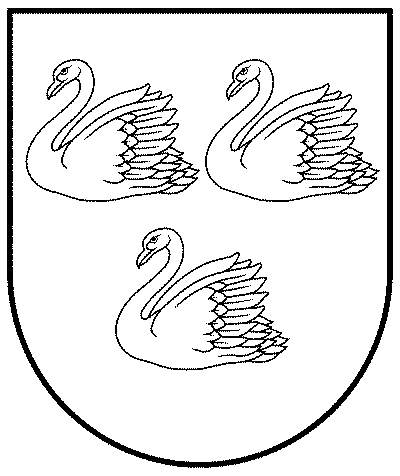 GULBENES NOVADA PAŠVALDĪBAReģ.Nr.90009116327Ābeļu iela 2, Gulbene, Gulbenes nov., LV-4401Tālrunis 64497710, mob.26595362, e-pasts; dome@gulbene.lv, www.gulbene.lv2024.gada 28.martā                                     Nr. GND/2024/                                     (protokols Nr.; .p.)